Public Policy Agendafor the118th Congress2023-2024American Association on Intellectual and Developmental Disabilities (AAIDD)American Network of Community Options and Resources (ANCOR)Association of University Centers on Disabilities (AUCD) Autism Society of America (ASA)Autistic Self Advocacy Network (ASAN)Easterseals National Association of Councils on Developmental Disabilities (NACDD)TASHThe ArcUnited Cerebral PalsyTABLE OF CONTENTS I. INTRODUCTIONWhat are Developmental Disabilities?What is Intellectual Disability?Use of TermsShaping Public PolicyImplementation of LawsII. FEDERAL FISCAL POLICY AGENDAIntroductionBudget, Entitlements, and AppropriationsRevenue and Tax PolicyIII. PROGRAMMATIC AGENDAPRIORITY AGENDACivil RightsCommunity-Based Long Term Supports and ServicesCriminal Legal SystemDevelopmental DisabilitiesDirect Support ProfessionalsEducationEmployment, Training, and WagesHealth CareMedicaidSocial Security/Income MaintenanceOTHER CRITICAL GOALSCauses and Effects of IDDChild Welfare, Foster Care, and AdoptionEmergency ManagementFamily SupportHousingImmigration and NaturalizationLiability Insurance ProtectionsNon-Profit OrganizationsQuality of ServicesResearch and Data CollectionTax ProvisionsTechnologyTemporary Assistance for Needy Families (TANF) and Social ServicesTransportationIV. PARTNERSHIPSDevelopment of the National Policy AgendaThe ArcAmerican Association on Intellectual and Developmental Disabilities (AAIDD)American Network of Community Options and Resources (ANCOR)Association of University Centers on Disabilities (AUCD) Autism Society of America (ASA)Autistic Self Advocacy Network (ASAN)EastersealsNational Association of Councils on Developmental Disabilities (NACDD)TASHUnited Cerebral Palsy (UCP)I. INTRODUCTION							The Arc, American Association on Intellectual and Developmental Disabilities (AAIDD), American Network of Community Options and Resources (ANCOR), Association of University Centers on Disabilities (AUCD), Autism Society of America (ASA), Autistic Self Advocacy Network (ASAN), Easterseals, National Association of Councils on Developmental Disabilities (NACDD), TASH, and United Cerebral Palsy (UCP) base our public policy views on the understanding that our constituents are full participants in our democratic society. We work to shape a federal/state partnership that protects their civil rights and provides benefits, supports, and services for our shared constituency. We envision a nation whose high expectations for all people with disabilities make possible the fulfillment of academic potential, competitive employment in the community, active engagement in civic life, and full inclusion in society. We affirm that people with disabilities have the same expected human rights as people without disabilities.For decades, Congress took important steps to affirm and secure the right of people with disabilities to a life in the community and to achieve that vision. We must continue that forward movement. The vision is based on social justice and civil rights and is also affordable. All branches of the federal government play critical roles in ensuring that the civil rights of persons with disabilities are realized, and the goals below should be considered broadly on how they can be achieved through legislative, regulatory, and other administrative action. It is critical that the White House have positions devoted to disability outreach, engagement, and policy. People with disabilities want to live, learn, work, pay taxes, and be productive and fully included in their communities. People would rather live in the community than in nursing homes or institutions.As a nation, we have experienced recent events which have laid bare the important intersections of race, disability, gender (including gender identity), sexuality, and low socio-economic status which may have a major harmful impact on many people with disabilities. The COVID pandemic exposed discrimination in health care access and treatment; individuals with intellectual and/or developmental disabilities (IDD) have higher rates of serious illness and death.It also exposed the public health risks inherent in congregate settings and exposed abuse and neglect at alarming rates. The world-wide wave of protests in response to police brutality toward racial, religious, and other minorities turned an increased spotlight on the criminal legal system and its inequities for marginalized people. People with disabilities are particularly at risk when interacting with the criminal legal system. The lack of individualized supports, including educational services, in favor of remote services has had a unique, negative impact on many people with disabilities which will take a long time from which to recover.These major societal traumas and trends must be taken into account in considering critical disability policy advances in the future.Our approach to public policy work also acknowledges and challenges systems of oppression that threaten people of color and stand in the way of equity and inclusion. This includes looking at public policy work with an intersectional lens, considering the intentional or unintentional impact policy has or will have on people of color with IDD. It also includes partnering with all people of color with IDD – especially those who are Black, Indigenous, and people of color, and who are uniquely capable of providing the leadership required to truly address issues at the intersection of disability and racial justice. Each of the policy areas described in this document are subject to this approach.It is critical that, in all of their actions, Congress and the Administration, as well as state and local governments, adhere to the principles established by landmark legislation for people with disabilities – the Individuals with Disabilities Education Act (IDEA) and the Americans with Disabilities Act (ADA). Both of these laws embody the fundamental values eloquently expressed in the Developmental Disabilities Assistance and Bill of Rights Act (DD Act):“Disability is a natural part of the human experience that does not diminish the right of individuals with developmental disabilities to live independently, to exert control and choice over their own lives, and to fully participate in and contribute to their communities through full integration and inclusion in the economic, political, social, cultural, and educational mainstream of United States society.”What are developmental disabilities?	The federal statutory definition of developmental disabilities within the Developmental Disabilities Assistance and Bill of Rights Act (DD Act) (PL 106-402) includes physical or mental impairments that begin before age 22, are likely to continue indefinitely, and result in substantial functional limitations in at least three of the following:Self-care (dressing, bathing, eating, and other daily tasks)Understanding and using language or being understood clearly LearningWalking/mobilitySelf-directionIndependent livingEconomic self-sufficiencyDevelopmental disabilities may also result in a need for a combination and sequence of specialized, interdisciplinary, or generic services, individualized supports, or other forms of assistance that are lifelong and require individual planning and coordination.Some disabilities which often meet the developmental disabilities description above are cerebral palsy, intellectual disability, autism spectrum disorder, Down syndrome, fetal alcohol spectrum disorder, fragile X syndrome, Williams syndrome, tuberous sclerosis, and epilepsy.What is intellectual disability?			Intellectual disability is a disability characterized by significant limitations both in intellectual functioning and in adaptive behavior manifesting during the developmental period. The term intellectual disability covers the same population of individuals who were diagnosed previously with “mental retardation” in number, kind, level, type, and duration of the disability and the need of people with this disability for individualized supports and services. Furthermore, every individual who is or was eligible for a diagnosis of “mental retardation” is eligible for a diagnosis of intellectual disability.Some federal laws that serve people with disabilities through established eligibility categories still use the term “mental retardation.” In 2010, the President signed Rosa’s Law, which substituted the term “intellectual disability” in federal education, health, and labor laws; however, the term remains in other federal laws. In 2013, the Social Security Administration replaced “mental retardation” with “intellectual disability” in its listing of impairments and other sections of its regulations. In addition, the Centers for Medicare and Medicaid Services issued regulations to change the terms for long term supports and services in the Medicaid program. The Congress should complete this transition by substituting the term “intellectual disability” for the term “mental retardation” whenever a law that uses that term is subject to reauthorization or amendment. This change should not in any way alter eligibility requirements or service availability since the change in terms is not intended to do so. In its 2014 decision in Hall v. Florida, the U.S. Supreme Court announced that it will use the term intellectual disability. It is expected that other courts will follow suit. Use of Terms						The Arc, AAIDD, ANCOR, AUCD, ASA, ASAN, Easterseals, NACDD, TASH, and UCP support and advocate with and for individuals with intellectual, developmental, and other disabilities, as well as the families and others who support them. In this document, we often refer to these groups as “constituents” or “our constituency” if a public policy goal applies to everyone represented by our collective organizations. Additionally, throughout this document, we will refer to people who have intellectual and/or developmental disabilities using the acronym IDD.Where the word “state” appears, it will mean the following: states, territories, the District of Columbia, and Indian reservations, where appropriate. Shaping Public Policy				The Arc, AAIDD, ANCOR, AUCD, ASA, ASAN, Easterseals, NACDD, TASH, and UCP base their public policy views on the understanding that our constituents are full participants in our democratic society. We work to shape a federal/state partnership that provides benefits, supports, and services for our shared constituency. All people with disabilities have the right to advocate for themselves at all levels of government.While all ten organizations support these policy goals, each organization may choose to emphasize and prioritize work on goals specifically related to the nature of the individual organization and its respective constituents.The Arc, AAIDD, ANCOR, AUCD, ASA, ASAN, Easterseals, NACDD, TASH, and UCP will continue to advocate in a bipartisan manner for public policies that address their needs.The foundation for this public policy agenda for the 118th Congress is built on mission statements, principles, core values, position statements, and current policies of The Arc, AAIDD, ANCOR, AUCD, ASA, ASAN, Easterseals, NACDD, TASH, and UCP and on input from volunteers, members, and professionals from across the country. These documents can be found on the organizations’ websites.For the 118th Congress, we present two tiers of priorities for our programmatic policy agenda. The tiers are “priority agenda” and “other critical goals.” We will address any and all of these goals as issues relating to them arise.Implementation of Laws					The Arc, AAIDD, ANCOR, AUCD, ASA, ASAN, Easterseals, NACDD, TASH, and UCP closely follow how laws, regulations, and policies are crafted and carried out so that our constituency is able to live independent, self-determined lives in the community and be economically self-sufficient. This includes influencing any changes in regulations through the public comment process as well as monitoring how the federal government implements, monitors, and enforces relevant federal activities. Congress also plays a key role in this implementation process in several ways, including through its oversight function. We will continue to remain involved in the implementation of federal laws that affect people with IDD whether through the administrative and regulatory process or through the ongoing Congressional oversight role or consideration of improvements or amendments to existing programs. II. FEDERAL FISCAL POLICY AGENDAIntroduction						 Federal fiscal policy is a primary tool used by Congress and the Administration to address critical societal issues through both entitlement and discretionary programs. Federal fiscal policy can and should be used to decisively address the crises facing people with disabilities and their families. The Arc, AAIDD, ANCOR, AUCD, ASA, ASAN, Easterseals, NACDD, TASH, and UCP support federal funding for the program supports and services that are needed to enable people with disabilities and their families to be fully included in society.Structural changes or reductions in federal entitlement spending threaten our constituents. Medicaid, Medicare, Social Security, and Supplemental Security Income (SSI) remain major targets to secure deficit reduction. Medicaid finances lifesaving health care and long term supports and services. The lives of the people receiving those supports are inextricably linked to any shift in Medicaid policy – at either the federal or state level. The very lives of our constituents are at stake in these policy deliberations. Some of the changes that have been proposed to the Social Security system, such as reduced benefits and increased retirement ages, could have a devastating impact on beneficiaries.Like most people, we support the need for a strong American economy. However, a truly strong and secure nation can only be achieved if:Federal funding decisions and tax policy do not result in a federal budget that is crafted at the expense of people with disabilities;Supports, services, and benefits critical to the well-being of people with disabilities and their families are protected, improved, and expanded while preserving the principles of independence, economic opportunity, and self-determination; andWhen needed, the federal government leads or assists states in being fair and efficient in carrying out their responsibilities to people with disabilities and their families.Budget, Entitlements, and Appropriations 	Congress has traditionally set fiscal policy through three major fiscal actions. These actions largely determine the actual funding for all disability benefits, programs, and services for the year:Adopting a budget resolution that sets annual revenue and spending limits. The budget resolution is the blueprint for discretionary and entitlement spending;Adopting annual appropriations bills which set spending levels for the many discretionary programs; andEnacting a reconciliation bill requiring relevant committees to revise tax policy and entitlement spending (such as Medicaid, Medicare, Supplemental Security Income (SSI), and the Supplemental Nutrition Assistance Program (SNAP, also known as food stamps)) to comply with the budget resolution.However, in recent years Congress has not adhered to all of these steps because of disagreements over the role and size of the federal government and how to address federal deficits and the long-term debt.During the 118th Congress, our public policy goals are to:Strengthen, not weaken, vital entitlement programs such as Social Security, Medicaid, Medicare, SSI, Temporary Assistance for Needy Families (TANF), and SNAP (food stamps);Promote cost-effectiveness when such efforts do no harm to our constituents and allow them to live as independently as possible in the community;Address the significant unmet needs, disparities, and inequities faced by people with disabilities and their families by expanding the federal government’s investment in people with disabilities to enable them to live and work as independently as possible in the community with appropriate and flexible long-term individual and family supports;Ensure that eligibility for services and benefits is not restricted and that the level of services and benefits for entitlement programs (such as Medicaid, Medicare, and Social Security) is not reduced or limited to achieve budget cuts;Remove the Social Security Administration’s administrative budget from any budget cap requirements for the Departments of Labor, Health and Human Services, and Education; andOppose a Constitutional balanced budget amendment.Revenue and Tax Policy 					During the 118th Congress, our public policy goals are to:Reform tax policy in a manner that raises sufficient revenues to finance the federal government’s role in providing essential supports, services, and benefits for people with disabilities and their families over the lifespan;Support the expiration, roll back, or repeal of tax cuts and adjustments of other tax policies, such as those that allow high income individuals and large corporations to minimize their U.S. tax obligations, that put people with disabilities at risk due to lower contributions to federal revenues; Reject tax policies that primarily help the highest income individuals, recognizing that people with disabilities are disproportionately more likely to be lower-income, and that such policies may be made at the expense of those with middle to lower incomes;Address the unmet needs of people with disabilities and their families before extending or making further tax cuts or reforming tax policy in a way that negatively impacts low wage earners and other vulnerable people;Raise revenues in a progressive manner without increasing poverty or income inequality;Protect and enhance, not erode, services and benefits for people with disabilities;Protect the Social Security trust funds for use by current and future beneficiaries;Avoid creating impediments to the states’ ability to raise sufficient revenue to meet human needs; andAssure the continuing ability of non-governmental entities to support people with disabilities and their families.III. PROGRAMMATIC AGENDAPriority Agenda areas are those believed to be most likely to come before the 118th Congress; however, all of the issues in the agenda are critical to address for people with IDD.PRIORITY AGENDAThe Arc, AAIDD, ANCOR, AUCD, ASA, ASAN, Easterseals, NACDD, TASH, and UCP acknowledge that many vital federal laws affect our constituency. To further the promise of the Americans with Disabilities Act and the U.S. Supreme Court’s Olmstead decision, major programs which provide supports and services must be aligned with principles of encouraging and supporting non-discrimination; full, meaningful inclusion in community life; and economic self-sufficiency. Such programs also must be accessible and available to those who need them and must be dependable, even in difficult economic times. Medicaid and Social Security, including Supplemental Security Income (SSI), provide crucial supports to our constituents; potential changes to either program, therefore, require significant attention to the potential impact on people with disabilities. The relationship between Medicaid and direct support professionals requires very close policy coordination. A free and appropriate public education for students with disabilities remains the lynchpin to being an independent adult who is economically self-sufficient and a taxpayer. Thus, the agenda related to Civil Rights; Community-Based Long Term Supports and Services; Developmental Disabilities; Direct Support Professionals; Education; Employment, Training, and Wages; Health Care; Medicaid; and Social Security/Income Maintenance constitute our highest priorities for the 118th Congress. For convenience, they are listed alphabetically.Civil Rights					RightsDuring the 118th Congress, our public policy goals are to:Protect against forms of discrimination based on disability, ethnicity, race, sex, pregnancy, gender identity or expression, sexual orientation, religion, familial status, age, language, national origin, genetic information, or any other protected status; Protect and promote stronger enforcement of existing civil rights laws for people with disabilities, particularly the Americans with Disabilities Act (ADA); Individuals with Disabilities Education Act (IDEA); Fair Housing Act; Civil Rights of Institutionalized Persons Act (CRIPA); the Rehabilitation Act; Help America Vote Act (HAVA); National Voter Registration Act (“motor voter”); Matthew Shepard and James Byrd, Jr. Hate Crimes Prevention Act; Genetic Information Nondiscrimination Act; Air Carrier Access Act; and Section 1557 of the Patient Protection and Affordable Care Act; Protect the authority of and increase funding for federal government entities that enforce disability rights laws, including the Equal Employment Opportunity Commission (EEOC), and civil rights offices in the Departments of Justice, Health and Human Services, Housing and Urban Development, Labor, Education, and Transportation;Ensure that federal government programs and services are fully accessible and navigable, with high-quality customer service;Protect, enhance, and ensure adequate funding for federal protection and advocacy programs for people with disabilities;Preserve and enhance legislation and social programs that protect the rights of children and youth with disabilities, particularly those who are served by foster care systems;Prohibit the use of aversive interventions including chemical and mechanical restraints. Prohibit the use of seclusion, prone restraint and other restraints that restrict breathing and are life-threatening, and any physical restraint where a person does not pose an immediate danger to themselves or others. Support sanctions for improper use of restraint or any use of seclusion;Provide protection and oversight for cases of abuse and neglect as well as provide training to prevent abuse and neglect;Ensure that legislation, regulations, and policies addressing issues such as physician-assisted suicide, stem cell research, end-of-life care, organ transplants, and research on human subjects includes protections against abuse and discrimination on the basis of disability; Promote and protect equal rights of children and adults with disabilities in all parts of the world, by supporting the ratification of the UN Convention on the Rights of Persons with Disabilities (CRPD); andEnsure access to service animals including emotional support animals to promote full participation in the community for all individuals with disabilities.Voting Rights ReformPeople with disabilities, individually and collectively, offer an important and needed voice in our nation. Ensuring voting independence, accuracy, and access continue to be key issues for this constituency. The Help America Vote Act (HAVA) required fully accessible voting machines for people with disabilities by January 1, 2006. This promise has not been fulfilled. Too many polling places and voting technologies and practices throughout the country remain inaccessible and continue to disenfranchise voters.During the 118th Congress, our public policy goals are to:Provide strong enforcement of and adequate funding for HAVA to address the right of people with disabilities to vote privately and independently in any federal election, to rectify continuing failures to meet the provisions of the law, and to make recommendations for improvement;Ensure that any new voting reform legislation provides equal and full access to voting systems and polling places for voters with disabilities and does not disenfranchise voters with disabilities regardless of their guardianship status;Address potential barriers to voting for people with disabilities including voter identification requirements, changes in voting methods and/or voting technology, accessibility, and polling place closures;Fully implement laws that protect the voting rights and access of people with disabilities, including the Americans with Disabilities Act (ADA), HAVA, the Voting Accessibility for the Elderly and Handicapped Act, the National Voter Registration Act, and the Voting Rights Act; Incentivize automatic voter registration when receiving a driver’s license or state ID card, or upon reaching legal voting age; andSupport Community-Based Long Term Supports and Services        The demand for community-based long term supports and services (LTSS) continues to be a critical issue in the 21st century. However, the nation has lacked a comprehensive, proactive, national public-private system of delivery. The current system is a patchwork of inadequate funding, with the largest source of federal funds provided by the Medicaid program that requires most people to be impoverished to receive services. Furthermore, there is an institutional bias in Medicaid that directs these funds to institutional services while community services are primarily available through waivers. With increased numbers of baby boomers retiring, the need for qualified support workers and family caregivers will exacerbate severe inequities in the ability of individuals with disabilities of all ages to live in integrated settings of their choice.In order to meet this national challenge, the federal government must take the lead in developing a system that reflects sustainability, financial stability, diverse options of community supports and services, and a quality well-paid workforce that supports consumer self-determination and personal responsibility. Since Medicaid has become the core of federally supported LTSS, the philosophy of the Medicaid program must be changed to reflect the preference for individualized community-based services over institutional services. In addition, the need for supports outside of the Medicaid program must be addressed, including possibilities of incorporating an LTSS benefit into Medicare. To meet these challenges, during the 11th Congress our public policy goals are to:Expand, modernize, and, where appropriate, maintain national policies that provide individualized supports. Such supports should encourage individual control of services, self-sufficiency, and personal responsibility among our constituents. Such a system should avoid the need for people to impoverish themselves to qualify for services. Supports and services must be:Person-centered and self-directed;Inclusive of personal assistance services and technology appropriate for each individual;Designed and implemented to meet individual needs;Widely accessible; andProvided in the community in inclusive and integrated settings;Advocate for a quality, well compensated and sustainable workforce to ensure that community LTSS can be fulfilled;Promote development of legislation consistent with the goals of inclusive participation, self-direction, self-determination, personal responsibility, community integration, and independence including reversing the institutional bias in Medicaid, so that community living is the first and preferred option;Provide incentives to community-based organizations to utilize innovative technologies to enhance delivery of supports and services, such as home monitoring and communications technologies, with appropriate privacy and ethical safeguards;Amend federal law to allow federal employee pension and survivor benefits to be paid to a trust established for an individual with a disability to allow for the long-term support of the individual; Ensure for the long term support of individual; andto support states in achieving compliance with and investment of resources to enforce the HCBS settings regulation for people to live more independent lives, especially in regard to community integrated employment, community supported living, use of remote support technology, increased access to non-driver transportation options.Criminal Legal System			Interactions between law enforcement and criminal legal systems with people with disabilities are occurring more frequently, highlighting the inaccessible and inequitable nature of the criminal legal system for people with disabilities. The overreliance on policing, coupled with the underinvestment in  services, particularly harms Black people and communities of color.People with disabilities encounter the criminal legal system as victims, witnesses, and suspects/defendants. Statistics clearly indicate that more individuals with disabilities are entering juvenile justice facilities, jails, and prisons at higher rates than their peers without disabilities. Many are placed in such settings wrongfully, and black and brown individuals with disabilities experience this at an even higher rate. They are also entering the criminal legal system due to failures in the educational and the social service systems when early and accurate identifications of IDD are not made and essential services and supports are not provided, which can result in criminal justice involvement later in life. This issue has become more public as the press has documented numerous disturbing but typical incidents.During the 118th Congress, our public policy goals are to: Interventions  ProtectionsResearch and IdentificationTrainingDevelopmental Disabilities				The Developmental Disabilities Assistance and Bill of Rights Act (DD Act) is the law that provides support to states to enhance the lives of people with developmental disabilities and their families. This law promotes the independence, productivity, integration, and inclusion in society of people with IDD.During the 11Congress, our public policy goals are to:Ensure that the work of the three Title I DD Act programs (University Centers for Excellence in Developmental Disabilities, Protection and Advocacy Agencies, and State Councils on Developmental Disabilities) reaches and sustains the goals of self-determination, inclusion, and integration for people with IDD in community settings;Protect and significantly increase funding for programs authorized under the DD Act, including:State Councils on Developmental Disabilities;Protection and Advocacy agencies;University Centers for Excellence in Developmental Disabilities;Family Support; andProjects of National Significance.Protect and expand the authority and funding for national membership organizations to provide training and technical assistance to their respective DD Act programs;Protect and expand the authority of the Protection and Advocacy agencies to use all available remedies to monitor and investigate abuse, neglect, and deaths of people with 
IDD including all types of litigation, including class action litigation, on behalf of our constituents wherever they live;Protect ongoing national research efforts and provide opportunities for investments in new and innovative research as needed through the Projects of National Significance, including data collection on national and state expenditures on programs for people with IDD;Fund the Title II Family Support program and provide a formula grant to every state with a separate authorization and appropriations line item;Ensure additional federal funding for self-advocacy leadership activities directed by self-advocates with appropriate organizational and infrastructure supports; andSupport legislation to develop evidence-based supports and services for individuals with IDD.Direct Support Professionals 				A high quality direct support professional workforce that earns a living wage is essential to providing the necessary supports and services to our constituents where they live and work. Medicaid is the primary source of funding for the programs employing these workers. The current Medicaid reimbursement system, cost cutting actions by state legislatures and Medicaid officials, and recent strides to raise the minimum wage in several cities and states have exacerbated the workforce crisis already hampered by low wages, a lack of affordable health insurance, high turnover, and a shortage of staff. Demand for these workers from private industry and other human services sectors is also high, leading to competition among industries for workers. These problems have been compounded over three decades, leading to a crisis that presents a grave threat to the lives of our constituents and their families.Millions of people received help from family and unpaid caregivers for health and functioning reasons. These supports are critical and yet we do not have sufficient data for strategic future planning conversations and exploration of community supported living options and employment goals when family caregivers can no longer provide adequate care.During the 118th Congress, our public policy goals are to:Ensure adequate funding so that direct support professionals are paid a living wage, or as much as other jobs in the area that require the same skills (market wage), whichever is greater, including appropriate benefits;Require that the Centers for Medicare and Medicaid Services (CMS) incentivize states to develop and implement a plan to address all relevant components that drive the crisis, including low wages and reimbursement rates, high turnover, and inadequate training;Ensure adequate reimbursement rates to cover services including appropriate staffing levels to ensure the provision of person-centered services;Ensure financial support, including payment of wages, to provide pre-service and in-service training and other relevant educational opportunities for direct support professionals to meet the diverse needs of individuals with disabilities; Implement programs aimed at the direct support labor market to increase the pool of available workers, including individuals with disabilities, and improve recruitment, retention, training, and supervision of direct care professionals to better serve individuals with disabilities, and through use of appropriate waivers or statutory changes to allow immigration of qualified workers; andEnsure inexpensive and timely access by families, providers, and states to federal criminal background checks for anyone employed in the disability service system.Education							Public education for all is a cornerstone of our democracy and is the mechanism by which this nation prepares all students to pursue the benefits of freedom and to exercise fully their rights and responsibilities. The U.S. Department of Education has played a critical role in ensuring access, equity, and opportunity for all students — including students with disabilities — through their oversight, guidance, monitoring, and technical assistance. Research shows that students with significant disabilities can be fully included in classrooms with qualified staffpeer supportsThe Individuals with Disabilities Education Act (IDEA) ensures that children with disabilities not only have the right to attend public schools, but receive a free and appropriate public education, have access to the general education curriculum, and receive a meaningful education in the least restrictive environment that prepares them for postsecondary education or a career. Similarly, the Every Student Succeeds Act (ESSA) (formerly known as the Elementary and Secondary Education Act (ESEA)), recognizes that our education system must ensure that all children have access to a high quality, standards-based educationDuring the 118th Congress, our public policy goals are to: OverarchingEnsure non-discrimination in special education in order to avoid inappropriate over- or under-identification of disability and the overuse of segregated settings or disciplinary actions Ensure special education course-work and practicum experiences for all general education candidates to receive full teaching licensure and certification so that all educators and staff are prepared to serve and support diverse learners in inclusive settings; Ensure that teacher preparation programs include introduction to positive behavioral supports;Discipline, Restraint, Seclusion, and Aversive InterventionsOppose federal funding targeted to states, districts and/or schools to support the hiring of law enforcement, including school resource officers;Support funding for the training of mental health professionals and school personnel to support mental health crisis intervention systems to meet the needs of all students including for students with IDD. If police or school resource officers (SROs) are used in schools, require that they be trained in positive behavioral supports and are prohibited from disciplining students;Address the over-representation of students with disabilities in the school to prison pipeline, and support appropriate services and successful reentry to community schools;Prohibit corporal punishment; chemical, mechanical, and physicalEnsure that parents are notified of all incidents of discipline, restraint, and/or seclusion on the same day; Provide funding and require school personnel to be trained in positive behavioral supports, and ; andEnsure that measures intended to protect the safety of students and school personnel do not violate due process, civil liberties, and the right to reasonable accommodations, or result in profiling of students based on disability or other status.Early Childhood, Early Intervention, and Preschool ProgramsMandate the availability of early intervention programs under IDEA (Part C);Enhance the development, implementation, and execution of Child Find Programs and other related resources to ensure early detection and early access to services;Ensure that young children with disabilities receive early intervention services in their natural environments, including preschool programs; andEnsure access to inclusive opportunities for early childhood education, including funding for the Child Care Block Grant.Individuals with Disabilities Education Act (IDEA)Protect and enhance the guarantee of a free appropriate public education (FAPE) in the least restrictive environment (LRE); Fully fund all components of IDEA and provide increased funding for Part C, Head Start, and other early intervention programs;Ensure that school choice initiatives including public charter schools, vouchers, and voucher-like programs (including but not limited to traditional vouchers, education savings accounts, tuition tax credits/scholarships, or microgrants) comply with IDEA as well as the accountability provisions under ESSA and do not adversely affect public education by diverting public funds to private schools or reducing revenue through preferential tax treatment;Align the age of transition services to be consistent with the pre-vocational provisions in the Workforce Innovation and Opportunity Act (WIOA) of 2014;Strengthen transition from school to adult life by requiring schools to coordinate with state vocational rehabilitation (VR) agencies in the implementation of transition individualized education program (IEP) requirements and WIOA provisions; Ensure appropriateassessments for all students with disabilities by developing universally designed assessments that accurately measure the progress of students with disabilities;Ensure appropriate early intervention services and culturally competent assessments to prevent inappropriate classifications;Promote universal design for learning guidelines in curriculum and in educational practices so that instructional goals, methods, materials, and assessments incorporate flexible approaches that can be customized and adjusted for individual needs;Expand the design and use of assistive technology as appropriate for all students, including ensuring coverage of technology needs (including internet access and devices) in the IEP, and ensuring portability to the home and community and beyond the school years, as appropriate;Amend IDEA’s due process provision to place the burden of proof on school systems rather than parents;Amend IDEA to allow courts to reimburse parents’ or guardians’ expert witness fees incurred as part of the due process proceedings;Amend IDEA to provide more emphasis on teaching self-advocacy skills and encourage greater student involvement in the IEP process;Ensure monitoring and enforcement of the major components of IDEA, including LRE, due process, transition, cultural competence, and individualized IEPs, are properly and fully implemented, and ensure authorized penalties for non-compliance are enforced;Amend IDEA to provide better portability of federally guaranteed services and promote stability in the implementation of IEPs; andRequire states to accurately report the numbers of students served by IDEA, by disability category, who graduate with a regular high school diploma.  Every Student Succeeds Act (ESSA)Ensure full implementation of ESSA through appropriate funding, enforcement, and monitoring of all provisions, including:Full participation of students with disabilities in assessment, accountability systems, and reporting systems, including transparency about school performance for students with disabilities in state and local education agencies (LEAs) report cards;Require assessments that are aligned with the challenging state academic standards for the grade in which the student is enrolled;Appropriate justification for State Education Agencies (SEAs) to exceed the 1% cap on the number of students with the most significant cognitive disabilities who take an alternate assessment aligned with alternate academic achievement standards; andFunding and full implementation of the early childhood provisions.Postsecondary EducationFully fund disability provisions in Title VII of the Higher Education Opportunity Act (HEOA), including the Model Comprehensive Transition and Postsecondary Programs for Students with Intellectual Disabilities and Coordinating Center, National Technical Assistance Centers, and Programs to Provide Students with Disabilities with a Quality Higher Education;Ensure students with disabilities, including those with intellectual and developmental disabilities, have access to all forms of federal financial aid;Ensure that all students with disabilities have access to academic courses and the full range of campus programs and activities, including integrated housing; Require colleges to accept a student’s relevant formal documentation of disability from high school when seeking accommodations so students are not required to undergo new costly evaluation to re-prove existence of a disability; Ensure that information is made publicly available on the types of support services offered to help students and their families in selecting a school; PersonnelExpand and improve in-service and pre-service personnel preparation under Part D of IDEA, ESSA, and the HEOA to address the growing special education workforce crisis;Ensure that teacher preparation programs build a competent workforce of teachers equipped to instruct diverse learners; Develop programs to expand the pool of undergraduates majoring in education who are prepared to educate all students in their classroom including students with disabilities; andInclude the recruitment and retention of teachers with disabilities as part of any federal diversity initiatives.ApprenticeshipsEmployment, Training, and Wages			 The vast majority of our constituents who are of working age remain unemployed or under-employed. In fact, people with disabilities constitute the segment of our society that is least employed. People with IDD often face a daunting task in securing and maintaining employment. They can be employed in the community and should earn competitive wages. They should be supported to make informed choices about their work and careers and have access to the resources to seek, obtain, and be successful in competitive integrated employment.Thus, during the 118th Congress, to assist our constituents to reach their full potential and become as independent as possible through integrated employment, our public policy goals are to:Competitive Integrated EmploymentSupport implementation of the Workforce Innovation and Opportunity Act (WIOA), toward maximizing employment outcomes, and improving transition outcomes, for people with IDD;Support “Employment First” policies as a strategy to increase opportunities for competitive integrated employment of individuals with IDD as the preferred outcome;Build infrastructure and create incentives for private sector employers or other solutions that will expand work opportunities for individuals with significant disabilities in competitive integrated employment;Create incentives for states to expand work opportunities for individuals with disabilities, particularly those with significant disabilities, in competitive integrated employment, including necessary individualized transportation options so that individuals can maintain employment;Expand training and technical assistance to community rehabilitation providers to transition from the use of subminimum wages and nonintegrated environments, including career counseling and information about training opportunities required by WIOA;Build infrastructure and supports needed to phase out the use of subminimum wage including putting in place comprehensive transition services and appropriate safeguards to protect the interests of any people with disabilities affected by this shift;Conduct oversight on and strengthen the Department of Labor’s monitoring of compliance under the Fair Labor Standards Act and other federal non-discrimination requirements; andIncrease and index the federal minimum wage to increase economic security for people with disabilities and their families.Vocational RehabilitationIncrease funding for state vocational rehabilitation (VR) programs significantly above the required Consumer Price Index (CPI) level to ensure investment in transition to postsecondary opportunities, supported employment, customized employment, and workforce development programs that help our constituents find and keep jobs and have more career options; and build infrastructure and create incentives for employers that will expand work opportunities; andEnsure that state VR programs have trained personnel available to suggest the option of self-employment and the capacity to assist consumers with the design, start-up support, and implementation of Self-Employment Plans.Procurement and ContractingModernize the Javits-Wagner-O’Day (JWOD) Act to expand competitive integrated employment opportunities and ensure that people with significant disabilities remain 
a priority for participation in the program;Ensure that federal funds are directed toward funding competitive integrated employment;Expand employment opportunities by establishing federal procurement preferences for employers who employ people with disabilities; andAssure that federal agencies with oversight require federal government contractors to prioritize the hiring of employees with disabilities, including individuals with IDD, and continue to focus efforts on increasing requirements for hiring those with the most significant disabilities, including access to such annual hiring and retention data.Employment Standards and BenefitsSupport policies that expand workplace flexibility;Assure that part-time, supported, or periodic employees are included in any proposal that expands or extends fringe benefit coverage; andExpand access to family and medical leave and support paid leave policies, including by mandating employers to provide a reasonable amount of paid sick leave and requiring payers to recognize these costs in their reimbursement rates.OtherEnsure that employment data collected by federal agencies is disaggregated by disability and ethnicity, race, sex, gender identity or expression, sexual orientation, religion, pregnancy, age, language, national origin, genetic information, or any other protected status.Health Care							 Our organizations are committed to maintaining the comprehensive health care reforms achieved in the passage of the Affordable Care Act (ACA) (Patient Protection and Affordable Care Act, P.L. 111-148, and Health Care and Education Affordability Reconciliation Act, P.L. 111-152). With the enactment of the ACA, we made significant progress towards accomplishing our nation’s goal of universal access to high-quality affordable health care for all people with disabilities. The ACA includes historic coverage expansions;nondiscrimination and health insurance reforms; strengthened prevention provisions; numerous enhancements to Medicare and Medicaid; and other provisions that significantly benefit people with disabilities. It is critical that the essential benefits package designed for the health care exchanges meet the needs of people with disabilities. Protecting the significant achievements of the ACA will continue to be our highest health care priority. In addition, our organizations will work to advance the policy agenda that was not addressed by the ACA or only partially addressed.The pandemic has exacerbated inequities in access to health care and exposed life-threatening health disparities. The public health infrastructure is inadequate to collect data on race and ethnicity, disability status, and other critical issues. The pandemic has exposed gaps in health care coverage as the number of people who are uninsured rises. Expanding access to  is a priority for our organizations. Only a small percentage of physicians, nurses, and other health care professionals obtain information about serving people with IDD as part of their academic coursework and to an even lesser degree are exposed to this population during their internships, practicums, and residencies. A competent health care professional workforce is essential to reducing health disparities and improving quality of life for people with IDD. Knowledgeable, culturally competent, sensitive, and respectful health care providers have the ability to not only provide quality services but also, by providing holistic and preventive services, decrease health care spending by reducing hospitalization.To achieve these goals, during the 11th Congress, our public policy goals are to: Affordable Care Act (ACA)Ensure that individuals with disabilities have access to a full range of accessible information about their health care including sexual and reproductive care. Support, privacy, and self-determination are key policy principles that are essential for health c	are decision making;Medicaid/Medicare/Children’s Health Insurance Program (CHIP)Mental/Behavioral HealthRelated Healthcare Reduce harmful chemical and environmental exposures that are associated with IDD;Medicaid					 Medicaid is an essential program for most people with disabilities. Medicaid is overwhelmingly the largest funding source of long term individual and family supports in the federal/state IDD service system, and the primary source of health care payment for many of our constituents. For the increasing number of individuals with disabilities living with aging parents, Medicaid will continue to be essential to meet their future need for long term supports and services.Medicaid is also a powerful driver of economic activity at the state and local levels. When people with disabilities receive needed services, key family members are able to maintain their own employment. When Medicaid-funded service provider agencies are able to retain staff positions, unemployment is reduced and money is put into the hands of individuals who will spend it. In addition, Medicaid reduces health care costs by allowing people with disabilities to utilize home and community-based supports and services rather than costly and unnecessary institutionalization.Many states continue to have inadequate reimbursement rates and reduced services with devastating impact on people with disabilities, their families, and their communities. Today, many of our constituents cannot get necessary health care and long term services. Further shifting responsibility for Medicaid to the states and allowing states to reduce eligibility and benefits would place many of our constituents, and our nation’s health, therapeutic, and long term support systems for vulnerable populations, at enormous risk. Decreased Medicaid budgets also mean that hundreds of thousands of people with IDD will remain on waiting lists across the country.Numerous improvements were made to the Medicaid acute and long term supports and services (LTSS) programs through enactment of the Affordable Care Act (ACA). These program improvements must be properly implemented at the federal and state levels in order to work most effectively for people with disabilities. States must be provided with clear guidance on how to effectively use the flexibility and options created by the ACA.During the 118th Congress, our public policy goals are to:Overall StructureEligibilityBenefitsHome and Community-Based Services (HCBS)Removal of Institutional BiasPortabilityReimbursement RatesManaged CareMedicaid and Children's Health Insurance Program (CHIP) in the Territories Social Security/Income Maintenance			Many depend solely on their Social Security or SSI benefits and related health coverage for their basic survival. Discussions about Social Security reform, however, usually focus on retirement benefits and seldom address potential effects on people with disabilities in the retirement, disability, and survivors programs.We support efforts to ensure the solvency of the Social Security Trust Funds over a 75-year time frame while preserving the program’s basic structure and strengthening its insurance functions. We do not support efforts to create private accounts out of the Social Security Trust Funds. The impact of the resulting market risk, benefit cuts, or additional trillions of dollars in deficits would be devastating for people with disabilities.In recent years, inadequate funding of the Social Security Administration’s (SSA) operating budget has eroded the agency’s services across the board. People with disabilities have experienced long delays and decreased service in accessing critical Social Security benefits. Processing times for disability claims have grown, especially at the hearing level where delays have reached historic and intolerable levels. Behind the numbers are individuals with disabilities whose lives have unraveled while waiting for decisions – families are torn apart; homes are lost; medical conditions deteriorate; once stable financial security crumbles; and many individuals die.During the 11th Congress, our public policy goals are to:Overall StructureDefinition of DisabilityAdministrative IssuesSupplemental Security IncomeRetirement, Survivors, and Disability InsuranceEmployment IssuesOtherSupport development of interdisciplinary teams of clinicians with specialized developmental and assessment expertise to provide expertise for adjudicators who determine eligibility for disability benefits; and B. OTHER CRITICAL GOALSThe legislative goals delineated below reflect major laws and programs that may be addressed in the 11th Congress. These laws and programs also play key roles in the lives of our constituents and their families. In particular, they provide essential health care, employment, family, transportation, and technology supports to make community living a reality for our constituents. Essential investments in the causes and effects of IDD; child welfare, foster care, and adoption; the criminal legal system; emergency management; family support; housing; immigration and naturalization; liability insurance protections; non-profit organizations; quality of services; research and data collection; tax provisions; technology; Temporary Assistance for Needy Families and social services; and transportation are addressed by these goals. For convenience, they are listed alphabetically. RESPONDING TO THE INTERRELATED CAUSES OF IDD			To increase research and services during the 118th Congress, our public policy goals are to: Increase funding for the National Center on Birth Defects and Developmental Disabilities (NCBDDD) at the Centers for Disease Control and Prevention (CDC), the National Institutes of Health (NIH) including the National Institute of Child Health and Human Development, and the Environmental Protection Agency (EPA) to focus on initiatives impacting people with IDD. Child Welfare, Foster Care, and Adoption 		Many children and youth in systems have disabilities very systems intended to protect  were not designed to identify, assess, and manage the needs of children withdisabilities families. Once in the system, children with disabilities may face a full range of systemic problems that prevent positive life experiences and often experience abuse and neglect. All too often, caseworkers lack the tools to identify and assess disabilities,lack even basic information about the unique needs of children placed in their homessystemic and attitudinal barriers to adoption for children with disabilitiesDuring the 11Congress, our public policy goals are to:Emergency Management 					Recent natural, public health, and human-made disasters demonstrate that preparedness and mitigation, as well as response and recovery efforts, remain critically inadequate with regard to people with disabilities. People with disabilities still disproportionately represent those who remain uprooted and at risk in communities around the country following any type of disaster or emergency. The COVID-19 pandemic has led to an unmitigated tragedy for people with disabilities, especially in congregate settings. In fact, an overwhelming proportion of COVID-related deaths have been people with disabilities. During the 118th Congress, our public policy goals are to:Family Support						Across the nation, the vast majority of people with IDD live at home with their families. Families are broadly understood to include relationships of blood, marriage, or choice. families often receive few services and lose jobs and income as they try to meet their family members’ needs. In addition, families of children and adults with disabilities face the lack of supports for their family member to meaningfully participate in appropriate programs and employment. Life-long caregiving for individuals with disabilities, without support or assistance, has long term negative economic, health, and social impacts on the well-being and quality of life of families. As people with disabilities are living longer, siblings and other family members are playing increasingly important roles across the lifespan and frequently assume primary caregiving responsibilities when aging parents are no longer able. The rapidly growing population of aging caregivers is in great need of supports and services. To strengthen the ability of families and other caregivers to support their relatives or others with disabilities whom they support, during the 11th Congress, our public policy goals are to:Housing							Across the nation, people with disabilities face a crisis in the availability of decent, safe, affordable, and accessible housing. For people who use wheelchairs or other mobility devices, finding housing with even basic accessibility features (e.g., an entrance with no steps) ranges from daunting to impossible. While there are unique issues in urban, suburban, and rural areas, this difficulty is magnified in rural areas where there is a scarcity of any rental housing and new units are rarely developed. For people with disabilities whose resources are limited to Supplemental Security Income (SSI) benefits, the affordability crisis is even worse.Therefore, during the 118th Congress, our public policy goals are to increase the supply of affordable and accessible housing options that are integrated in the community, including home ownership and rental housing, to meet the growing unmet needs of people with disabilities and their families by doing the following:People with IDD who wish to enter the United States to visit on a variety of visas, to immigrate to live on their own or with their families, or to seek refuge or asylum should have the same opportunities as any other non-citizens. However, there are numerous roadblocks in their way despite the enthusiastic and successful efforts in the 1990’s to ensure accommodations in the process for interviewing and testing for naturalization and for accommodations in administering the oath of allegiance. The rules prohibiting entry for people deemed to be at risk of becoming a “public charge” by using certain public benefits fall particularly harshly on people who need supports in their daily lives despite their contributions to their families and communities. Inhumane detention and deportation practices are traumatizing and unsafe. Such conditions can have life-long, disabling impacts on children subjected to them. Immigration and naturalization policies and rules must recognize the humanity of all persons who wish to enter the U.S. and provide for humane and fair opportunities.During the 118th Congress, our public policy goals are to:Liability Insurance Protections			During the 118th Congress, our public policy goals are to:Non-Profit Organizations				The non-profit sector provides the overwhelming majority of supports and services for our constituents. In addition, non-profit organizations lead advocacy efforts at the local, state, and federal level for people with disabilities and must be supported to continue in these vital roles.During the 118th Congress, our public policy goals are to:Quality of Services 				The federal government has an important role in ensuring quality services. This includes ensuring that services are based upon principles of maximizing independence, self-direction, and person-centered community-supported life, while providing for health and safety. The federal government should be fulfilling its role in monitoring and enforcement of the quality of services to our constituents.
During the 118th Congress, our public policy goals are to:Research and Data Collection			      A variety of federal agencies are responsible for undertaking vital research and data collection activities regarding the impact of disability and to improve the quality of life for children and adults with IDD. Some of these research efforts directly target our constituents, while others are more broadly based. The collection of accurate data on the incidence, prevalence, and well-being of individuals with IDD is essential to informing public policy. Significant gaps in data collection exist. Many national surveys still do not include questions that identify disability in a consistent manner. Different definitions of disability and measures of disability across various surveys make it difficult to assess the status of people with disabilities and identify trends. Consequently, there is no comprehensive data on individuals with developmental disabilities and their families.During the 11th Congress, our public policy goals are to:Significantly expand federal funding of basic and applied research at the Centers for Disease Control and Prevention (CDC), the Administration on Community Living (ACL), the Administration on Intellectual and Developmental Disabilities (AIDD), the National Institute on Disability, Independent Living, and Rehabilitation Research (NIDILRR), the National Council on Disability (NCD), the National Institute of Child Health and Human Development (NICHD), and the Environmental Protection Agency (EPA) designed to improve the quality of life for our constituents;Tax Provisions			      In addition to the overall Revenue and Tax Policy discussed in Section II, there are some specific tax policies that are important to people with disabilities and their families. Therefore, in enacting tax policy, during the 118th Congress, our public policy goals are to:Technology					     	 	Technology is an integral part of participation in the community in the digital age. Advances in technologies will continue to affect the lives of people in dramatic ways. These technologies can be readily available from a variety of program funding sources and could help to make services more cost-effective. The 118th Congress should facilitate access to new technology from all sources to support the independence, inclusion, and community participation of people with disabilities. Many people with disabilities can maximize their independence and inclusion in society with readily available off-the-shelf devices and products, accessible technology, technology-enabled supports, and internet access. Access to devices and the internet has become an essential part of everyday life. Personal devices can facilitate social communication, provide vital health monitoring around the clock (with appropriate privacy protections), and other supports to people with IDD in nearly every aspect of their lives. In addition to offering specialized supports, key technologies and internet access enable people with IDD to connect with and utilize educational supports and services, apply for jobs, take courses to develop new skills, navigate public transportation and ride share services, maintain contact with others, and engage fully in the world.During the 118th Congress, our public policy goals are to:Temporary Assistance for Needy Families (TANF) and Social ServicesDuring the 11Congress, our public policy goals are to improve the TANF program and take appropriate steps to address the growing poverty rates in our country. The unique needs of TANF recipients with disabilities and their families must be addressed. In addition, Title XX of the Social Security Act, the Social Services Block Grant (SSBG), provides states with funding to provide many community-based services to people with disabilities and other targeted low-income populations. Desired provisions include the following:Transportation						Millions of people with disabilities have difficulties obtaining transportation. People often have trouble traveling from place to place because transit systems are unavailable, inaccessible, too costly, or not coordinated. Transportation provides a vital means for people with disabilities to access employment, education, health care, and community life. Principles of universal design must be integrated in the development of new transportation devices and projects to ensure greater mobility for people with disabilities.During the 118th Congress, our public policy goals are to:IV. PARTNERSHIPSDevelopment of the National Policy Agenda	The Arc, AAIDD, ANCOR, AUCD, ASA, ASAN, Easterseals, NACDD, TASH, and UCP each have a rich history of building and participating in coalitions and collaborating with each other and with other organizations in pursuit of national public policy goals. Working together, we lead efforts in informing policymakers of the vast unmet needs of our constituents and in mobilizing people with disabilities, their families, and our chapters and affiliates as active players in national public policy. Many are leading members of the Consortium for Citizens with Disabilities (CCD). CCD is a Washington, DC-based coalition of more than 100 national organizations representing consumers, family members, providers, professionals, and other advocates. Because our constituents share the same needs and interests as other people, The Arc, AAIDD, ANCOR, AUCD ASA, ASAN, Easterseals, NACDD, TASH, and UCP also participate in non-disability coalitions which help further our policy goals.[below with logos]The ArcThe Arc is the largest national community-based organization advocating with and serving people with intellectual and developmental disabilities (IDD) and their families. The Arc has a network of over 600 chapters across the country promoting and protecting the human rights of people with IDD, including Down syndrome, autism, fetal alcohol spectrum disorders, cerebral palsy, and other diagnoses, and actively supporting their full inclusion and participation in the community throughout their lifetimes and without regard to diagnosis. With a rich history spanning over 70 years, The Arc is a powerful force in the disability movement of the past, present, and future.AAIDDThe American Association on Intellectual and Developmental Disabilities (AAIDD) is the oldest and largest interdisciplinary organization of professionals concerned with intellectual and developmental disabilities. AAIDD was founded in 1876 to address questions relating to the causes, conditions, and understanding of intellectual and developmental disabilities and to develop best practices in education and services. The major functions of the AAIDD are to (a) support its members’ leadership in activities that impact people with intellectual and developmental disabilities; (b) publish cutting edge research and materials that inform policy and practice; (c) develop and implement educational opportunities for professionals, policy makers, and others; and (d) engage in activities that promote progressive public policy.ANCORFounded more than 50 years ago, the American Network of Community Options and Resources (ANCOR) is a national, nonprofit association representing 2,000 private community-based providers of long-term supports and services to people with I/DD, as well as 56 state provider associations. Combined, our members support more than one million individuals with I/DD across their lifespan and are funded almost exclusively by Medicaid. Our mission is to advance the ability of our members to support people with I/DD to fully participate in their communities.AUCDThe Association of University Centers on Disabilities (AUCD) is national non-profit membership organization that supports and promotes a national network of university-based interdisciplinary programs including the University Centers for Excellence in Developmental Disabilities (UCEDD), Leadership Education in Neurodevelopmental Disabilities (LEND) programs, and Eunice Kennedy Shriver Intellectual and Developmental Disability Research Centers (IDDRC). These programs are located in every U.S. state and territory and are all part of universities or medical centers. AUCD members conduct research, create innovative programs, provide training, and disseminate information about best practices in the service delivery system that support people with disabilities. The programs serve as a bridge between the university and the community, bringing together the resources of both to achieve meaningful change.The mission of AUCD is to advance policies and practices that improve the health, education, social, and economic well-being of all people with developmental and other disabilities, their families, and their communities by supporting our members in research, education, health, and service activities. AUCD envisions a future in which all people, including those living with developmental and other disabilities, are fully included, participating members of their communities. AUCD seeks equitable access to supports and services that reflect the preferences and values of diverse communities and that lead to self-determination, independence, productivity, and a healthy and satisfying quality of life. Through its members, AUCD serves as a resource for local, state, national, and international agencies, organizations, and policymakers on how to improve policies and programs that provide services and supports to people living with developmental and other disabilities and their families.ASAFor 57 years and counting, the Autism Society connects people to the resources they need through education, advocacy, support, information & referral, and community programming. We create connections, empowering everyone in the Autism community with the resources needed to live fully. Our vision is to create a world where everyone in the Autism community is connected to the support they need, when they need it. ASANThe Autistic Self Advocacy Network seeks to advance the principles of the disability rights movement with regard to autism. ASAN believes that the goal of autism advocacy should be a world in which autistic people enjoy equal access, rights, and opportunities. We work to empower autistic people across the world to take control of our own lives and the future of our common community, and seek to organize the autistic community to ensure our voices are heard in the national conversation about us. Nothing About Us, Without Us! EastersealsDriven by its purpose to change the way the world defines and views disabilities by making positive differences in people’s lives every day, Easterseals has served as a resource for children and adults with disabilities, including veterans and seniors, as well as families and communities nationwide for more than 100 years. Together, its affiliates across the country serve 1.5 million people annually throughout the lifespan delivering high quality services, supports and programs. Our advocacy at the federal, state and local levels is focused on ensuring access to healthcare, employment and education for people with disabilities, so they can live, learn, work and play in their communities.NACDD The National Association of Councils on Developmental Disabilities (NACDD) serves as the national voice of the 56 State and Territorial Councils on Developmental Disabilities (DD Councils). NACDD supports DD Councils in implementing the Developmental Disabilities Assistance and Bill of Rights Act (DD Act) and promoting the interests and rights of people with developmental disabilities and their families. The DD Act charges DD Councils to identify the most pressing needs of people with developmental disabilities in their state or territory and to engage in advocacy, systems change, and capacity building activities to help states meet the identified needs.DD Councils work to promote the independence, integration, and productivity of people with developmental disabilities and promote systems change that will eliminate inequities in areas such as employment, education, housing, and access to health care. The goal of their work is to create communities where people with developmental disabilities are fully included. Located in every State and Territory, DD Councils are made up of volunteers who are appointed by the Governor. At least 60% of DD Council members must be people with developmental disabilities or family members.TASHFounded in 1975, TASH advocates for the human rights and inclusion of people with significant disabilities and support needs – those most vulnerable to segregation, abuse, neglect and institutionalization. TASH works to advance inclusive communities through advocacy, research, professional development, policy, and information and resources for parents, families and self-advocates. The inclusive practices TASH validates through research have been shown to improve outcomes for all people. TASH membership includes a diverse array of individuals and perspectives, including researchers, professionals, direct service workers, family members and people with disabilities. Together, we share a commitment to quality lives for the people for whom we advocate.UCPThe mission of United Cerebral Palsy is to be the indispensable resource for people with cerebral palsy, Down syndrome, autism spectrum disorder and other neurodevelopmental disabilities. Founded in 1949, UCP has 56 affiliates (54 in the U.S. and two in Canada) that provide a wide range of services annually to more than 150,000 children and adults, including resources and referrals, advocacy, research, educational instruction, early intervention, physical therapy, job training, integrated employment, home and community based services, recreational opportunities and housing assistance. UCP also advocates for direct support professionals (DSPs) and other direct care workers along with a range of other public policy initiatives, such as cerebral palsy research funding, innovations in assistive technology and accessible transportation in the area of mass transit and autonomous vehicles. We believe all people with disabilities should be treated as equal members of an inclusive society so they can “live life without limits.”[Back Cover – with logos]The Arc of the United StatesPhone: 202-534-3700| Web: thearc.org American Association on Intellectual and Developmental Disabilities (AAIDD)Phone: 202-387-1968 | Web: aaidd.org American Network of Community Options and Resources (ANCOR)Phone: 703-535-7850 | Web: ancor.org Association of University Centers on Disabilities (AUCD)Phone: 301-588-8252 | Web: aucd.orgAutism Society of America (ASA)Phone: 1-800-328-8476 | Web: autism-society.orgAutistic Self Advocacy Network (ASAN)Phone: info@autisticadvocacy.org | Web: autisticadvocacy.orgEastersealsPhone:1-800-221-6827 | Web: info@easterseals.comNational Association of Councils on Developmental Disabilities (NACDD)Phone: 202-506-5813 | Web: nacdd.org TASHPhone: (202) 817-3264 | Web: tash.orgUnited Cerebral Palsy (UCP)Phone: 202-776-0406 | Web: ucp.orgNo Footer on back cover  [I could not delete it]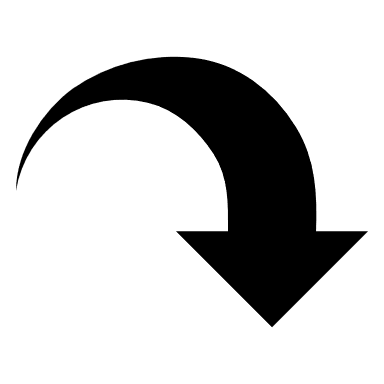 